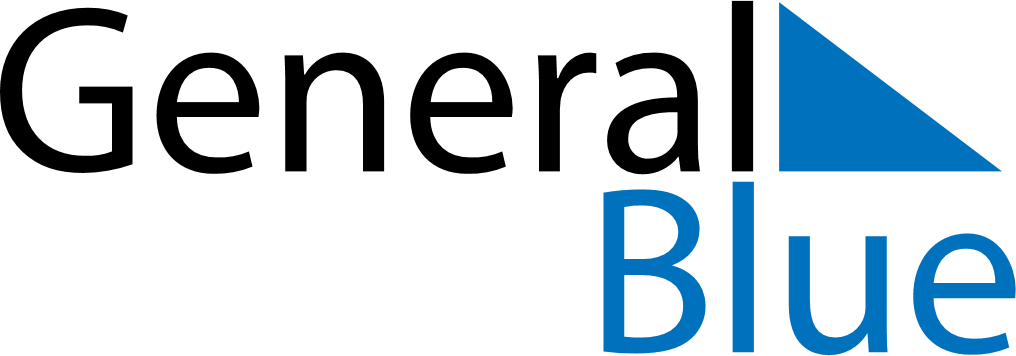 November 2023November 2023November 2023November 2023November 2023November 2023BrazilBrazilBrazilBrazilBrazilBrazilSundayMondayTuesdayWednesdayThursdayFridaySaturday1234All Souls’ Day56789101112131415161718Republic Day192021222324252627282930NOTES